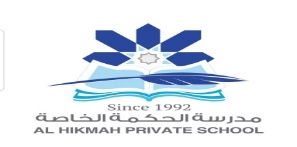 درس علي بن أبي طالب رضي الله عنه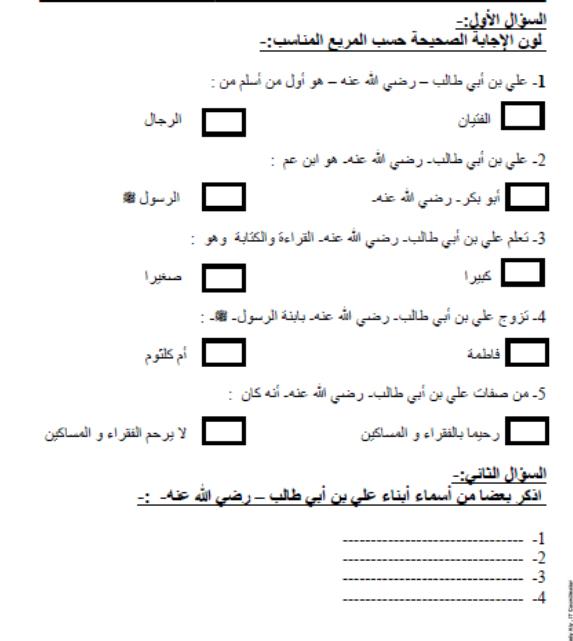 . 